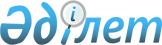 Азаматтық авиация қызметінің кейбір мәселелері туралыҚазақстан Республикасы Үкіметінің қаулысы 2000 жылғы 2 қараша N 1659

      Азаматтық авиация қызметiнің кейбiр мәселелерi туралы Қазақстан Республикасының Үкiметi қаулы етеді: 

      1. Қазақстан Республикасының Көлiк және коммуникациялар министрлiгi Қазақстан Республикасы Қаржы министрлiгiнің Мемлекеттiк мүлiк және жекешелендiру комитетiмен бiрлесiп заңнамада белгіленген тәртiппен: 

      1) "Эйр Қазақстан тобы" жабық акционерлiк қоғамы мүлiгiнің (активтерiнiң) құрамынан, "Атырау Аэропорты" және "Атырау әуе жолы" ашық акционерлiк қоғамдарының бұрын берiлген акциялар пакеттерiн "Эйр Қазақстан тобы" жабық акционерлiк қоғамының жарғылық қорынан бара-бар азайтып шығаруды;     2)      ЕСКЕРТУ. 1-тармақтың 2)-тармақшасы алып тасталды - ҚР Үкіметінің                    2001.05.02. N 591 қаулысымен.  P010591_     2.      ЕСКЕРТУ. 1-тармақ алып тасталды - ҚР Үкіметінің 2001.05.02. N 591                   қаулысымен.  P010591_     3. Осы қаулы қол қойылған күнінен бастап күшіне енедi.     Қазақстан Республикасының         Премьер-МинистріОқығандар:     Багарова Ж.А.     Омарбекова А.Т.       
					© 2012. Қазақстан Республикасы Әділет министрлігінің «Қазақстан Республикасының Заңнама және құқықтық ақпарат институты» ШЖҚ РМК
				